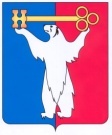 АДМИНИСТРАЦИЯ ГОРОДА НОРИЛЬСКАКРАСНОЯРСКОГО КРАЯРАСПОРЯЖЕНИЕ19.10. 2022	г. Норильск	№ 6491О подготовке проекта о внесении изменений в Правила землепользования и застройки муниципального образования город Норильск и об отклонении предложений о внесении изменений в Правила землепользования и застройки муниципального образования город Норильск Рассмотрев заявления А.П. Савченко, МКУ «Норильскавтодор», ПАО «ГМК «Норильский никель», И.И. Рубцова, ООО «Черногорская ГРК», Управления по градостроительству и землепользования Администрации города Норильска о внесении изменений в Правила землепользования и застройки муниципального образования город Норильск, утвержденных решением Норильского городского Совета депутатов от 10.11.2009 № 22-533 (далее – Правила), в соответствии со статьями 31, 32, 33 Градостроительного кодекса Российской Федерации, статьей 16 Федерального закона от 06.10.2003 № 131-ФЗ «Об общих принципах организации местного самоуправления в Российской Федерации», руководствуясь статьей 60 Устава городского округа город Норильск, главой 5 части 1 Правил, с учетом заключения Комиссии по землепользованию и застройке муниципального образования город Норильск (далее - Комиссия) от 06.10.2022,Отклонить предложение А.П. Савченко о внесении изменений в Правила в  части изменения границы территориальной зоны: зона природного ландшафта (ПрТ), район улицы Пригородная, улицы Нансена, городской округ город Норильск, включив частично в ее границы территориальную зону: зона учреждений и объектов рекреации (РЛ), так как частичное изменение границ зоны учреждений и объектов рекреации (РЛ) приведет к вклиниванию отдельного земельного участка в общую площадь территориальной зоны, что нецелесообразно, а также представленное графическое описание местоположения границ территориальных зон (перечень координат характерных точек) пересекает границы территориальных зон: зона размещения отходов (СО), зона производственных объектов (ПП).Отклонить предложение ООО «Черногорская ГРК» о внесении изменений в Правила в части включения в градостроительный регламент территориальной зоны: зона производственных объектов (ПП), основного вида разрешенного использования: «общественное использование объектов капитального строительства» и условно разрешенного вида разрешенного использования «общежития», в связи с нецелесообразностью предложения, так как зона производственных объектов (ПП) выделена для строительства, содержания и использования объектов капитального строительства промышленного назначения.Подготовить проект о внесении изменений в Правила в части:-  включения в градостроительный регламент территориальной зоны: зона производственных объектов (ПП), условно разрешенного вида разрешенного использования «автомобильный транспорт» по предложению МКУ «Норильскавтодор»; - изменения границы территориальных зон: зона природного ландшафта (ПрТ), зона производственных объектов (ПП), в границах земельного участка с кадастровым           № 24:55:0500001:16, включив частично в их границы территориальную зону: зона размещения отходов (СО) по предложению ПАО «ГМК «Норильский никель»; - изменения границы территориальных зон: зона природного ландшафта (ПрТ), зона резервных территорий (ЗР), территории общего пользования (ТОП), зона производственных объектов (ПП), район хвостохранилища ТОФ, включив частично в их границы территориальную зону: зона размещения отходов (СО) по предложению ПАО «ГМК «Норильский никель»; - изменения границ территориальной зоны: зона зеленых насаждений специального назначения (С-3), район улицы Строительная, 3Б, городской округ город Норильск, включив частично в их границу территориальную зону: зона зеленых насаждений общего пользования - Р-1, по предложению И.И. Рубцова; -  разработки (актуализации) части I Правил (Порядок применения правил землепользования и иных вопросов землепользования и застройки) в соответствии с действующим законодательством и местными нормативными правовыми актами,  подготовки (актуализации) приложений №№ 1-6 к Правилам (карты градостроительного зонирования), разработки (актуализации) частей III-IV Правил (градостроительные регламенты), актуализации описания местоположений границ территориальных зон муниципального образования город Норильск, которые должны содержать графическое описание местоположения границ территориальных зон, перечень координат характерных точек этих границ в системе координат, используемой для ведения Единого государственного реестра недвижимости (приложение № 7 к Правилам).Утвердить Порядок и сроки проведения работ по подготовке проекта о внесении изменений в Правила согласно приложению (прилагается).Комиссии направить копию настоящего распоряжения в адрес 
А.П. Савченко, МКУ «Норильскавтодор», ПАО «ГМК «Норильский никель», И.И. Рубцова, ООО «Черногорская ГРК», Управления по градостроительству и землепользования Администрации города Норильска.6. Опубликовать настоящее распоряжение в газете «Заполярная правда» и разместить его на официальном сайте муниципального образования город Норильск не позднее десяти дней с даты его подписания.7. Управлению по градостроительству и землепользованию Администрации города Норильска опубликовать сообщение о принятии решения о подготовке проекта о внесении изменений в Правила с учетом положений частей 7, 8 статьи 31 Градостроительного кодекса Российской Федерации в газете «Заполярная правда» и разместить его на официальном сайте муниципального образования город Норильск не позднее десяти дней с даты его подписания.8. Контроль исполнения пункта 4 настоящего распоряжения оставляю за собой, контроль исполнения пункта 6 – возложить на заместителя Главы города Норильска по общественно-политической работе, контроль исполнения пунктов 5, 7 – возложить на заместителя Главы города Норильска по земельно-имущественным отношениям и развитию предпринимательства.Глава города Норильска	 Д.В. КарасевПриложениек распоряжению Администрациигорода Норильскаот 19.10.2022 № 6491Порядоки сроки проведения работ по подготовке проекта о внесении изменений в Правила п/пПорядок проведения работ по подготовке проекта о внесении изменений в ПравилаСроки проведения работИсполнитель, ответственное лицо1Разработка проекта изменений в ПравилаС даты издания распоряжения в течение 25 календарных днейКомиссия по землепользованию и застройке муниципального образования город Норильск2Проверка проекта изменений в Правила на соответствие действующему законодательству, требованиям технических регламентов, Генеральному плану муниципального образования город Норильск, сведениям Единого государственного реестра недвижимости, сведениям, документам и материалам, содержащимся в государственных информационных системах обеспечения градостроительной деятельностиВ течение 5 календарных дней со дня получения проекта ПравилУправление по градостроительству и землепользованию Администрации города Норильска; Управление имущества Администрации города Норильска3Подготовка заключения по результатом проверки о соответствии (не соответствии) проекта изменений в Правила и направление Главе города Норильска или в случае обнаружения его несоответствия требованиям и документам, в Комиссию по землепользованию и застройке муниципального образования город Норильск на доработкуПо окончанию проверки в течение 5 календарных дней Управление по градостроительству и землепользованию Администрации города Норильска; Управление имущества Администрации города Норильска4Устранение замечаний В зависимости от объема замечаний, но не более 10 календарных дней Комиссия по землепользованию и застройке муниципального образования город Норильск5Проверка проекта изменений в Правила по устранению замечаний В зависимости от объема замечаний, но не более 5 календарных днейУправление по градостроительству и землепользованию Администрации города Норильска; Управление имущества Администрации города Норильска6Оценка регулирующего воздействияне более 30 календарных дней со дня получения проекта о внесении изменений в ПравилаУправление имущества Администрации города Норильска7Направление проекта о внесении изменений в Правила Главе города Норильска с приложением подготовленного заключения По окончанию проверки в течение 5 календарных днейУправление по градостроительству и землепользованию Администрации города Норильска;8Принятие решения о проведении публичных слушаний по проекту о внесении изменений в ПравилаВ течение 10 дней со дня получения проекта о внесении изменений в ПравилаГлава города Норильска9Опубликование решения о проведении публичных слушаний по проекту о внесении изменений в Правила В течение 5 дней с даты принятия решенияУправление обеспечения деятельности Администрации города Норильска; Управление информатизации и связи Администрации города Норильска10Проведение публичных слушаний по проекту о внесении изменений в Правилане менее одного и не более трех месяцев со дня опубликования такого проектаКомиссия по землепользованию и застройке муниципального образования город Норильск11Подготовка протокола, заключения по результатам проведения публичных слушанийВ течение 3 дней со дня проведения публичных слушанийПредседатель Комиссии по землепользованию и застройке муниципального образования город Норильск12Опубликование протокола о проведении публичных слушаний В течение 7 дней со дня проведения слушанийУправление общественных связей и массовых коммуникаций Администрации города Норильска; Управление информатизации и связи Администрации города Норильска13Опубликование заключения о проведении публичных слушанийВ течение 15 дней со дня проведения слушанийУправление общественных связей и массовых коммуникаций Администрации города Норильска; Управление информатизации и связи Администрации города Норильска14Направление проекта о внесении изменений в Правила, протоколы публичных слушаний и заключение указанного проекта Главе городаВ течение 10 дней со дня проведения слушанийКомиссия по землепользованию и застройке муниципального образования город Норильск15Принятие решения о направлении проекта о внесении изменений в Правила, протоколов публичных слушаний и заключения (об отклонении и направлении проекта на доработку с указанием даты его повторного представления) указанного проекта в Городской Совет В течение 10 дней после представления проекта о внесении изменений в ПравилаГлава города Норильска